Номер в геральдическом реестре Ульяновской областиДата внесения в геральдический реестр Ульяновской областиНазвание официального символаРегистрационный номер в Государственном геральдическом регистре Российской Федерации и дата внесенияЦветное графическое изображение (рисунок) официального символа (в действующей редакции)Геральдическое описание официального символа (текст) с указанием автора/авторов (в действующей редакции)Решение об утверждении (об изменении) официального символаМесто хранения официального символа1234567838228.06.2018Флаг Ульяновского района№ 3468 от 06.07.2007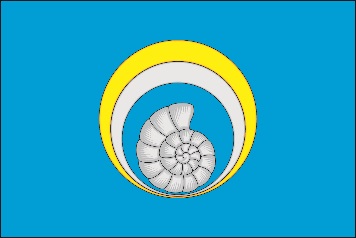 Прямоугольное двустороннее полотнище голубого цвета с отношением ширины к длине 2:3, воспроизводящее жёлтым, белым, серым и голубым цветом фигуры герба Ульяновского района.Флаг разработан авторской группой в составе: Виктор Сомов (г. Ульяновск), Константин Мочёнов, исполнительный директор правления общероссий-ской общественной организации «Союз геральдис-тов России» (г. Химки), Ольга Салова, художник общества с ограниченной ответственностью «Регион- Сервис» (г. Москва).Решение Совета депутатов муниципального образования «Ульяновский район» от 21.12.2016 № 242Кабинет главы муниципального образования «Ульяновский район»